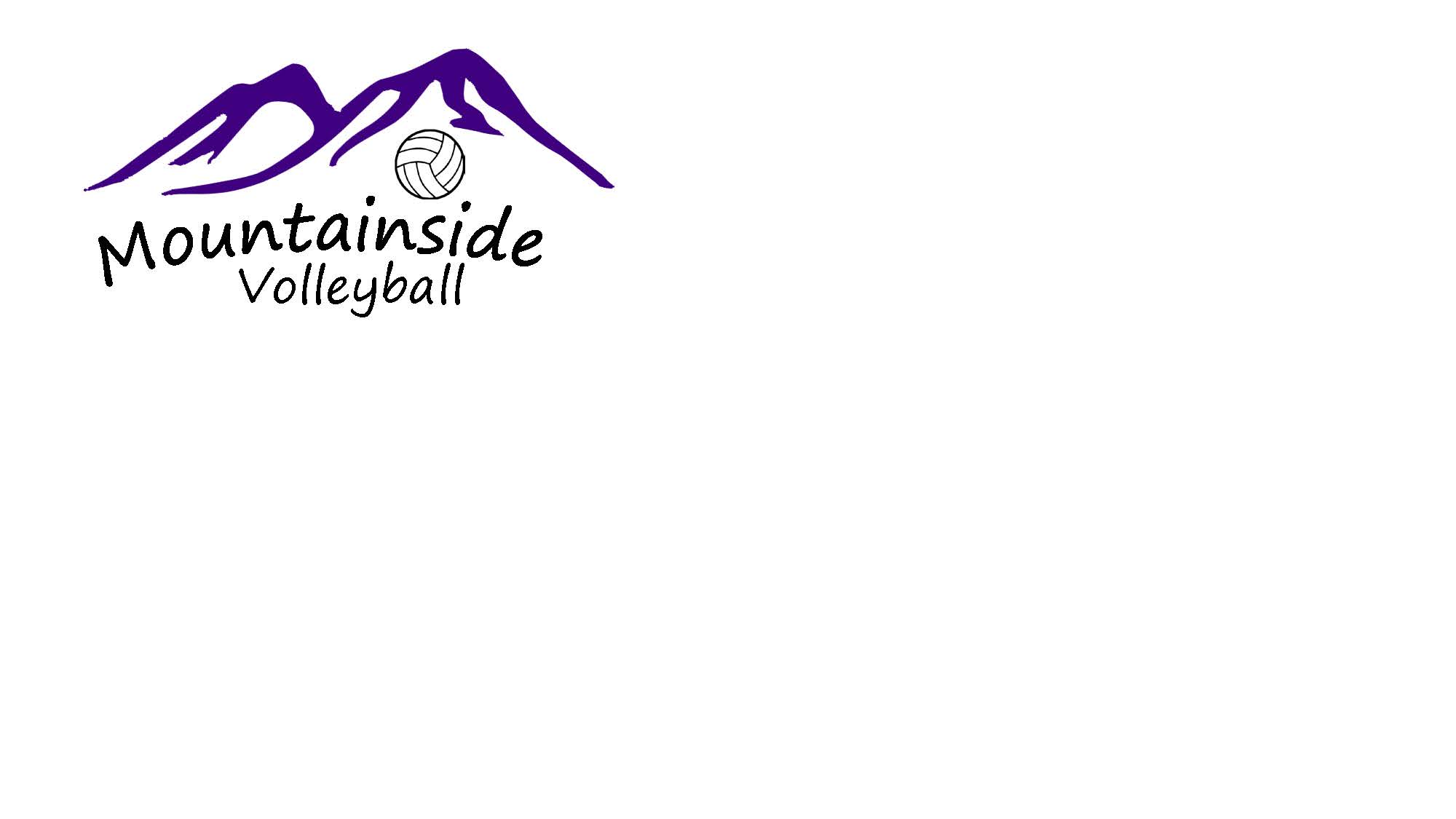 2018/2019   Player Information                              (REQUESTS ARE CONSIDERED, THEY ARE NEVER GUARANTIED)Player:                      Check BoxJersey size:            YS          YM        YL            XS         SML         MED        LG         XL	Players Name:Age:Parents Name:DOB:Players EMAIL:Primary #Parents EMAIL: Emergency #Mailing Address: Player #SchoolGradeJersey #First ChoiceSecond ChoicePre-RegisteredNon-Registered